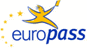 Curriculum Vitae Europass Curriculum Vitae Europass 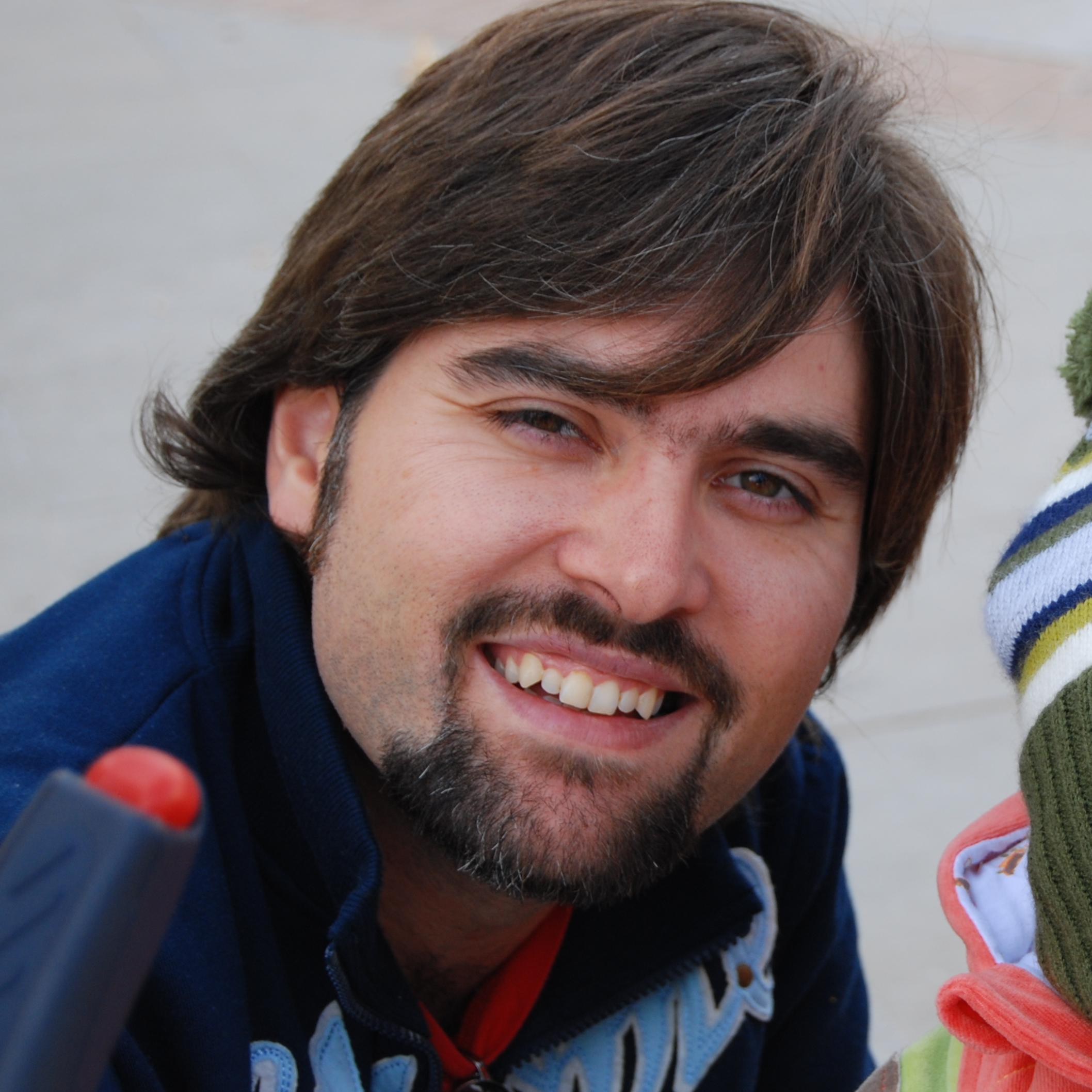 Información personalInformación personalApellido(s) / Nombre(s)Apellido(s) / Nombre(s)Calvillo Castro / Antonio JesúsCalvillo Castro / Antonio JesúsCalvillo Castro / Antonio JesúsDirección (direcciones)Dirección (direcciones)Calle Juan de Arratia nº 5Apartado de Correos nº 14, 11540 Sanlúcar de Barrameda (Cádiz)Calle Juan de Arratia nº 5Apartado de Correos nº 14, 11540 Sanlúcar de Barrameda (Cádiz)Calle Juan de Arratia nº 5Apartado de Correos nº 14, 11540 Sanlúcar de Barrameda (Cádiz)Teléfono(s)Teléfono(s)956362773 Móvil655671685Correo electrónicoCorreo electrónicocaotico27@gmail.comcaotico27@gmail.comcaotico27@gmail.comWebWebwww.musikawa.eshttp://didacticainformaticamusical.blogspot.comwww.musikawa.eshttp://didacticainformaticamusical.blogspot.comwww.musikawa.eshttp://didacticainformaticamusical.blogspot.comRedes socialesRedes socialesTwitter: http://twitter.com/caotico27  Facebook: www.facebook.com/antoniojcalvilloLinkedin: http://www.linkedin.com/profile/view?id=81716244&trk=tab_proTwitter: http://twitter.com/caotico27  Facebook: www.facebook.com/antoniojcalvilloLinkedin: http://www.linkedin.com/profile/view?id=81716244&trk=tab_proTwitter: http://twitter.com/caotico27  Facebook: www.facebook.com/antoniojcalvilloLinkedin: http://www.linkedin.com/profile/view?id=81716244&trk=tab_proNacionalidadNacionalidadEspañolaEspañolaEspañolaFecha de nacimientoFecha de nacimiento8 de Enero de 19768 de Enero de 19768 de Enero de 1976SexoSexoVarónVarónVarónEmpleo Empleo Profesor Enseñanza Secundaria – MúsicaProfesor de asignaturas de Libre Elección en el Departamento de Formación e Innovación Didáctica de la Facultad de Educación de la Universidad de Alicante.Profesor del I Diplomado Internacional “Música y movimiento” de la Universidad de Carabobo (Barquisimeto – Lara – Venezuela)Formador permanente de docentes en distintos Centros de Formación del Profesorado.Profesor Enseñanza Secundaria – MúsicaProfesor de asignaturas de Libre Elección en el Departamento de Formación e Innovación Didáctica de la Facultad de Educación de la Universidad de Alicante.Profesor del I Diplomado Internacional “Música y movimiento” de la Universidad de Carabobo (Barquisimeto – Lara – Venezuela)Formador permanente de docentes en distintos Centros de Formación del Profesorado.Profesor Enseñanza Secundaria – MúsicaProfesor de asignaturas de Libre Elección en el Departamento de Formación e Innovación Didáctica de la Facultad de Educación de la Universidad de Alicante.Profesor del I Diplomado Internacional “Música y movimiento” de la Universidad de Carabobo (Barquisimeto – Lara – Venezuela)Formador permanente de docentes en distintos Centros de Formación del Profesorado.Experiencia de trabajoExperiencia de trabajo13 años como profesor de Música en Educación Secundaria y Bachillerato13 años como profesor de Música en Educación Secundaria y Bachillerato13 años como profesor de Música en Educación Secundaria y BachilleratoFechasFechas1999 - 20121999 - 20121999 - 2012Profesión o cargo desempeñadoProfesión o cargo desempeñadoJefe de estudios cursos 2003/04 y 2004/05. Actualmente, VicedirectorJefe de estudios cursos 2003/04 y 2004/05. Actualmente, VicedirectorJefe de estudios cursos 2003/04 y 2004/05. Actualmente, VicedirectorFunciones y responsibilidades principalesFunciones y responsibilidades principalesActualmente, Coordinador del área de artística, Vicedirector y responsable del Aula de InformáticaActualmente, Coordinador del área de artística, Vicedirector y responsable del Aula de InformáticaActualmente, Coordinador del área de artística, Vicedirector y responsable del Aula de InformáticaNombre y dirección de la empresa o empleadorNombre y dirección de la empresa o empleadorIES Cristóbal Colón. Avda La Rondeña s/n 11540 Sanlúcar de Barrameda (Cádiz)IES Cristóbal Colón. Avda La Rondeña s/n 11540 Sanlúcar de Barrameda (Cádiz)IES Cristóbal Colón. Avda La Rondeña s/n 11540 Sanlúcar de Barrameda (Cádiz)Tipo de empresa o sectorTipo de empresa o sectorInstituto de Enseñanza SecundariaInstituto de Enseñanza SecundariaInstituto de Enseñanza SecundariaEducación y formaciónEducación y formaciónLicenciado en Geografía e Historia. Historia del Arte: MusicologíaDEA en investigación e innovación didáctica por la Universidad de Alicante con la tesina “Creatividad y Nuevas Tecnologías: Investigación sobre la creatividad y las nuevas tecnologías en el currículo de música en Andalucía”Numerosos cursos de formación en los campos de innovación didáctica, informática, sistemas operativos, software musical, pedagogía musical, funciones directivas, talleres de literatura y política, entre otros, desarrollados por distintas universidades españolas y Centros de Profesorado. (Ver más abajo)Licenciado en Geografía e Historia. Historia del Arte: MusicologíaDEA en investigación e innovación didáctica por la Universidad de Alicante con la tesina “Creatividad y Nuevas Tecnologías: Investigación sobre la creatividad y las nuevas tecnologías en el currículo de música en Andalucía”Numerosos cursos de formación en los campos de innovación didáctica, informática, sistemas operativos, software musical, pedagogía musical, funciones directivas, talleres de literatura y política, entre otros, desarrollados por distintas universidades españolas y Centros de Profesorado. (Ver más abajo)Licenciado en Geografía e Historia. Historia del Arte: MusicologíaDEA en investigación e innovación didáctica por la Universidad de Alicante con la tesina “Creatividad y Nuevas Tecnologías: Investigación sobre la creatividad y las nuevas tecnologías en el currículo de música en Andalucía”Numerosos cursos de formación en los campos de innovación didáctica, informática, sistemas operativos, software musical, pedagogía musical, funciones directivas, talleres de literatura y política, entre otros, desarrollados por distintas universidades españolas y Centros de Profesorado. (Ver más abajo)Cualificación obtenidaCualificación obtenidaLicenciado en Musicología (1994-1998)DEA en Investigación didácticaLicenciado en Musicología (1994-1998)DEA en Investigación didácticaLicenciado en Musicología (1994-1998)DEA en Investigación didácticaPrincipales materias o capacidades profesionales estudiadasPrincipales materias o capacidades profesionales estudiadasHistoria de la Música, Historia del Arte, Paleografía musical, Estética musical, Práctica instrumental y vocal, Análisis musical, Informática musical, investigación musical, creatividad.Historia de la Música, Historia del Arte, Paleografía musical, Estética musical, Práctica instrumental y vocal, Análisis musical, Informática musical, investigación musical, creatividad.Historia de la Música, Historia del Arte, Paleografía musical, Estética musical, Práctica instrumental y vocal, Análisis musical, Informática musical, investigación musical, creatividad.Nombre y tipo del centro de estudiosEn la actualidadNombre y tipo del centro de estudiosEn la actualidad  Facultad de Filosofía y Letras de la Universidad de GranadaUniversidad de AlicantePrepara la tesis doctoral que versará sobre las nuevas tecnologías aplicadas a la educación de la música.  Facultad de Filosofía y Letras de la Universidad de GranadaUniversidad de AlicantePrepara la tesis doctoral que versará sobre las nuevas tecnologías aplicadas a la educación de la música.  Facultad de Filosofía y Letras de la Universidad de GranadaUniversidad de AlicantePrepara la tesis doctoral que versará sobre las nuevas tecnologías aplicadas a la educación de la música.Nivel conforme a una clasificación nacional o internacionalNivel conforme a una clasificación nacional o internacional  Licenciado (nivel superior universitario – cinco años)  Diploma de Estudios Avanzados (DEA)  Licenciado (nivel superior universitario – cinco años)  Diploma de Estudios Avanzados (DEA)  Licenciado (nivel superior universitario – cinco años)  Diploma de Estudios Avanzados (DEA)Cursos recibidosCursos recibidosII Coloquio Internacional de erótica hispana (Universidad de Córdoba – 30 horas) 1994II Congreso Nacional de Lingüística general (Universidad de Córdoba – 40 horas) Año 1996III Jornadas andaluzas sobre Organización y Dirección de Instituciones educativas (Universidad de Granada – 35 horas) Año 1998La música en la escuela: El método Kodaly (Universidad de Cádiz – 20 horas) Año 1999Jornadas egabrenses del Arte Flamenco (Universidad de Córdoba – 20 horas) Año 1999Organización y funcionamiento de los Departamentos de Orientación (Pontevedra – 30 horas) Año 1999IV Jornadas andaluzas sobre Organización y Dirección de Instituciones educativas (Universidad de Granada – 35 horas) Año 1999I Jornadas de Educación Ambiental (12 horas) Año 2000Educación Emocional (30 horas) Año 2000. Ministerio de trabajo y Asuntos SocialesEdición informática de partituras y su aplicación a la enseñanza musical (30 horas) Año 2002Actualización en función directiva (30 horas) Año 2004La zarzuela: la vigencia de un género lírico dramático (Universidad de Cádiz – 20 horas) Año 2005III Jornadas de flamenco y educación (12 horas) Año 2005Integración de las TIC en la enseñanza (42 horas) Año 2006Actualizaciones pedagógicas en Educación Musical: Percusión Corporal. (12 horas) Año 2007Diseño de materiales multimedia: WEB 2.0 (60 horas). Año 2009. Instituto Superior de Formación  y Recursos en Red para el Profesorado del Ministerio de EducaciónWebQuest, aplicaciones educativas (60 horas). Año 2009. Instituto Superior de Formación  y Recursos en Red para el Profesorado del Ministerio de EducaciónUTILIZACIÓN DE LAS TECNOLOGÍAS DE LA INFORMACIÓN PARA LA OBTENCIÓN DE INFORMACIÓN: DISEÑO DE PAGINAS WEB CON JOOMLA. (40 horas – 2010)Creación, reutilización y difusión de contenidos. (ITE – 40 horas – 2011)II Coloquio Internacional de erótica hispana (Universidad de Córdoba – 30 horas) 1994II Congreso Nacional de Lingüística general (Universidad de Córdoba – 40 horas) Año 1996III Jornadas andaluzas sobre Organización y Dirección de Instituciones educativas (Universidad de Granada – 35 horas) Año 1998La música en la escuela: El método Kodaly (Universidad de Cádiz – 20 horas) Año 1999Jornadas egabrenses del Arte Flamenco (Universidad de Córdoba – 20 horas) Año 1999Organización y funcionamiento de los Departamentos de Orientación (Pontevedra – 30 horas) Año 1999IV Jornadas andaluzas sobre Organización y Dirección de Instituciones educativas (Universidad de Granada – 35 horas) Año 1999I Jornadas de Educación Ambiental (12 horas) Año 2000Educación Emocional (30 horas) Año 2000. Ministerio de trabajo y Asuntos SocialesEdición informática de partituras y su aplicación a la enseñanza musical (30 horas) Año 2002Actualización en función directiva (30 horas) Año 2004La zarzuela: la vigencia de un género lírico dramático (Universidad de Cádiz – 20 horas) Año 2005III Jornadas de flamenco y educación (12 horas) Año 2005Integración de las TIC en la enseñanza (42 horas) Año 2006Actualizaciones pedagógicas en Educación Musical: Percusión Corporal. (12 horas) Año 2007Diseño de materiales multimedia: WEB 2.0 (60 horas). Año 2009. Instituto Superior de Formación  y Recursos en Red para el Profesorado del Ministerio de EducaciónWebQuest, aplicaciones educativas (60 horas). Año 2009. Instituto Superior de Formación  y Recursos en Red para el Profesorado del Ministerio de EducaciónUTILIZACIÓN DE LAS TECNOLOGÍAS DE LA INFORMACIÓN PARA LA OBTENCIÓN DE INFORMACIÓN: DISEÑO DE PAGINAS WEB CON JOOMLA. (40 horas – 2010)Creación, reutilización y difusión de contenidos. (ITE – 40 horas – 2011)II Coloquio Internacional de erótica hispana (Universidad de Córdoba – 30 horas) 1994II Congreso Nacional de Lingüística general (Universidad de Córdoba – 40 horas) Año 1996III Jornadas andaluzas sobre Organización y Dirección de Instituciones educativas (Universidad de Granada – 35 horas) Año 1998La música en la escuela: El método Kodaly (Universidad de Cádiz – 20 horas) Año 1999Jornadas egabrenses del Arte Flamenco (Universidad de Córdoba – 20 horas) Año 1999Organización y funcionamiento de los Departamentos de Orientación (Pontevedra – 30 horas) Año 1999IV Jornadas andaluzas sobre Organización y Dirección de Instituciones educativas (Universidad de Granada – 35 horas) Año 1999I Jornadas de Educación Ambiental (12 horas) Año 2000Educación Emocional (30 horas) Año 2000. Ministerio de trabajo y Asuntos SocialesEdición informática de partituras y su aplicación a la enseñanza musical (30 horas) Año 2002Actualización en función directiva (30 horas) Año 2004La zarzuela: la vigencia de un género lírico dramático (Universidad de Cádiz – 20 horas) Año 2005III Jornadas de flamenco y educación (12 horas) Año 2005Integración de las TIC en la enseñanza (42 horas) Año 2006Actualizaciones pedagógicas en Educación Musical: Percusión Corporal. (12 horas) Año 2007Diseño de materiales multimedia: WEB 2.0 (60 horas). Año 2009. Instituto Superior de Formación  y Recursos en Red para el Profesorado del Ministerio de EducaciónWebQuest, aplicaciones educativas (60 horas). Año 2009. Instituto Superior de Formación  y Recursos en Red para el Profesorado del Ministerio de EducaciónUTILIZACIÓN DE LAS TECNOLOGÍAS DE LA INFORMACIÓN PARA LA OBTENCIÓN DE INFORMACIÓN: DISEÑO DE PAGINAS WEB CON JOOMLA. (40 horas – 2010)Creación, reutilización y difusión de contenidos. (ITE – 40 horas – 2011)Cursos impartidosCursos impartidosInformática básica (60 horas) Año 2002. Grupo de trabajoInternet como recurso para las personas desempleadas (30 horas – Fondo Europeo de formación) 2003Creación de páginas web y realización de actividades con Hot Potatoes (45 horas) Año 2006Música y Edición de sonido con Guadalinex (30 horas) Año 2006Herramientas didácticas para la educación musical (Curso a distancia de 30 horas) Año 2008La cultura urbana contemporánea en el currículum educativo (30 horas) Año 2008Creación de actividades didácticas interactivas con Hot Potatoes (30 horas) Año 2008. Con motivo del desarrollo de la Competencia Digital en la provincia de CádizFundamentos didácticos de las Nuevas tecnologías aplicadas a la música I: Música y edición de sonido (30 horas. Universidad de Alicante. Año 2009)Fundamentos didácticos de las Nuevas Tecnologías aplicadas a la música II: La edición de partituras y su didáctica (30 horas. Universidad de Alicante. Año 2009)Edición de audio y video con Cinelerra y Audacity. (40 horas) Año 2009Fundamentos didácticos de las Nuevas tecnologías aplicadas a la música I: Música y edición de sonido (30 horas. Universidad de Alicante. Año 2010)Fundamentos didácticos de las Nuevas Tecnologías aplicadas a la música II: La edición de partituras y su didáctica (30 horas. Universidad de Alicante. Año 2010)CREACION DE AUDICIONES MULTIMEDIA. PRESENTACIONES MULTIMEDIA Y KARAOKES COMO RECURSOS DIDÁCTICOS CON HERRAMIENTAS LIBRES (Grupo de Trabajo – 2010)Fundamentos didácticos de las Nuevas tecnologías aplicadas a la música I: Música y edición de sonido (30 horas. Universidad de Alicante. Año 2011 Primera convocatoria)Fundamentos didácticos de las Nuevas Tecnologías aplicadas a la música II: La edición de partituras y su didáctica (30 horas. Universidad de Alicante. Año 2011 Primera convocatoria)Taller de Edición de video: imagen y sonido (CEP de Lebrija, Sevilla. 40 horas – a distancia) Año 2011Herramientas web 2.0 en el aula (Grupo de trabajo – 40 horas – Coordinación) Curso 2010-2011Fundamentos didácticos de las Nuevas tecnologías aplicadas a la música I: Música y edición de sonido (30 horas. Universidad de Alicante. Año 2011 Segunda convocatoria)Fundamentos didácticos de las Nuevas Tecnologías aplicadas a la música II: La edición de partituras y su didáctica (30 horas. Universidad de Alicante. Año 2011 Segunda convocatoria)La creatividad en el aula a través de la edición de sonido con Audacity (CEP de Sevilla – 40 Horas – A distancia) Curso 2010-2011Sibelius para el Conservatorio – Asesoría externa para el conservatorio de Sanlúcar de Barrameda (20 horas – 2010-2011)Herramientas virtuales para la Coordinación de Centros: Google + Dropbox + Edmodo + Redmine + Blog + Helvia + Moodle. (Cep de Lebrija - Utrera – 2011)Edición de partituras con Sibelius (nivel Inicial y Nivel Avanzado). (Cep de Jerez – 2011 – semipresencial – 30 horas)Taller de edición de video: Imagen y sonido. A distancia (Cep de Lebrija – 40 horas – 2011)Moodle y blogs. Asesoría externa para una Formación en centros en el IES Cristóbal Colón (Cep de Jerez – 2011-2012 – 24 horas)Audio y video: utilidad y arte. Curso semipresencial (Cep de Jerez – 40 horas – 2011-2012)Recursos educativos digitales. Asesoramiento externo a distancia (Cep Mar Menor – Murcia – 30 horas - 2012)Recursos didácticos digitales. Asesoramiento externo a distancia (Cep Mar Menor – Murcia – 30 horas – 2012)Creatividad 2.0 en la didáctica de las enseñanzas artísticas. Ponencia + tutorización a distancia (Cep de Sevilla – 40 horas – 2012)La creatividad en el aula a través de la edición de sonido con Audacity (CEP de Jerez de los Caballeros – 40 Horas - 2012) Fundamentos didácticos de las nuevas tecnologías aplicadas a la música: Música y edición de sonido. I Diplomado Internacional “Música y movimiento”. A distancia (Universidad de Carabobo – Lara – Venezuela – 30 horas - 2012). Informática básica (60 horas) Año 2002. Grupo de trabajoInternet como recurso para las personas desempleadas (30 horas – Fondo Europeo de formación) 2003Creación de páginas web y realización de actividades con Hot Potatoes (45 horas) Año 2006Música y Edición de sonido con Guadalinex (30 horas) Año 2006Herramientas didácticas para la educación musical (Curso a distancia de 30 horas) Año 2008La cultura urbana contemporánea en el currículum educativo (30 horas) Año 2008Creación de actividades didácticas interactivas con Hot Potatoes (30 horas) Año 2008. Con motivo del desarrollo de la Competencia Digital en la provincia de CádizFundamentos didácticos de las Nuevas tecnologías aplicadas a la música I: Música y edición de sonido (30 horas. Universidad de Alicante. Año 2009)Fundamentos didácticos de las Nuevas Tecnologías aplicadas a la música II: La edición de partituras y su didáctica (30 horas. Universidad de Alicante. Año 2009)Edición de audio y video con Cinelerra y Audacity. (40 horas) Año 2009Fundamentos didácticos de las Nuevas tecnologías aplicadas a la música I: Música y edición de sonido (30 horas. Universidad de Alicante. Año 2010)Fundamentos didácticos de las Nuevas Tecnologías aplicadas a la música II: La edición de partituras y su didáctica (30 horas. Universidad de Alicante. Año 2010)CREACION DE AUDICIONES MULTIMEDIA. PRESENTACIONES MULTIMEDIA Y KARAOKES COMO RECURSOS DIDÁCTICOS CON HERRAMIENTAS LIBRES (Grupo de Trabajo – 2010)Fundamentos didácticos de las Nuevas tecnologías aplicadas a la música I: Música y edición de sonido (30 horas. Universidad de Alicante. Año 2011 Primera convocatoria)Fundamentos didácticos de las Nuevas Tecnologías aplicadas a la música II: La edición de partituras y su didáctica (30 horas. Universidad de Alicante. Año 2011 Primera convocatoria)Taller de Edición de video: imagen y sonido (CEP de Lebrija, Sevilla. 40 horas – a distancia) Año 2011Herramientas web 2.0 en el aula (Grupo de trabajo – 40 horas – Coordinación) Curso 2010-2011Fundamentos didácticos de las Nuevas tecnologías aplicadas a la música I: Música y edición de sonido (30 horas. Universidad de Alicante. Año 2011 Segunda convocatoria)Fundamentos didácticos de las Nuevas Tecnologías aplicadas a la música II: La edición de partituras y su didáctica (30 horas. Universidad de Alicante. Año 2011 Segunda convocatoria)La creatividad en el aula a través de la edición de sonido con Audacity (CEP de Sevilla – 40 Horas – A distancia) Curso 2010-2011Sibelius para el Conservatorio – Asesoría externa para el conservatorio de Sanlúcar de Barrameda (20 horas – 2010-2011)Herramientas virtuales para la Coordinación de Centros: Google + Dropbox + Edmodo + Redmine + Blog + Helvia + Moodle. (Cep de Lebrija - Utrera – 2011)Edición de partituras con Sibelius (nivel Inicial y Nivel Avanzado). (Cep de Jerez – 2011 – semipresencial – 30 horas)Taller de edición de video: Imagen y sonido. A distancia (Cep de Lebrija – 40 horas – 2011)Moodle y blogs. Asesoría externa para una Formación en centros en el IES Cristóbal Colón (Cep de Jerez – 2011-2012 – 24 horas)Audio y video: utilidad y arte. Curso semipresencial (Cep de Jerez – 40 horas – 2011-2012)Recursos educativos digitales. Asesoramiento externo a distancia (Cep Mar Menor – Murcia – 30 horas - 2012)Recursos didácticos digitales. Asesoramiento externo a distancia (Cep Mar Menor – Murcia – 30 horas – 2012)Creatividad 2.0 en la didáctica de las enseñanzas artísticas. Ponencia + tutorización a distancia (Cep de Sevilla – 40 horas – 2012)La creatividad en el aula a través de la edición de sonido con Audacity (CEP de Jerez de los Caballeros – 40 Horas - 2012) Fundamentos didácticos de las nuevas tecnologías aplicadas a la música: Música y edición de sonido. I Diplomado Internacional “Música y movimiento”. A distancia (Universidad de Carabobo – Lara – Venezuela – 30 horas - 2012). Informática básica (60 horas) Año 2002. Grupo de trabajoInternet como recurso para las personas desempleadas (30 horas – Fondo Europeo de formación) 2003Creación de páginas web y realización de actividades con Hot Potatoes (45 horas) Año 2006Música y Edición de sonido con Guadalinex (30 horas) Año 2006Herramientas didácticas para la educación musical (Curso a distancia de 30 horas) Año 2008La cultura urbana contemporánea en el currículum educativo (30 horas) Año 2008Creación de actividades didácticas interactivas con Hot Potatoes (30 horas) Año 2008. Con motivo del desarrollo de la Competencia Digital en la provincia de CádizFundamentos didácticos de las Nuevas tecnologías aplicadas a la música I: Música y edición de sonido (30 horas. Universidad de Alicante. Año 2009)Fundamentos didácticos de las Nuevas Tecnologías aplicadas a la música II: La edición de partituras y su didáctica (30 horas. Universidad de Alicante. Año 2009)Edición de audio y video con Cinelerra y Audacity. (40 horas) Año 2009Fundamentos didácticos de las Nuevas tecnologías aplicadas a la música I: Música y edición de sonido (30 horas. Universidad de Alicante. Año 2010)Fundamentos didácticos de las Nuevas Tecnologías aplicadas a la música II: La edición de partituras y su didáctica (30 horas. Universidad de Alicante. Año 2010)CREACION DE AUDICIONES MULTIMEDIA. PRESENTACIONES MULTIMEDIA Y KARAOKES COMO RECURSOS DIDÁCTICOS CON HERRAMIENTAS LIBRES (Grupo de Trabajo – 2010)Fundamentos didácticos de las Nuevas tecnologías aplicadas a la música I: Música y edición de sonido (30 horas. Universidad de Alicante. Año 2011 Primera convocatoria)Fundamentos didácticos de las Nuevas Tecnologías aplicadas a la música II: La edición de partituras y su didáctica (30 horas. Universidad de Alicante. Año 2011 Primera convocatoria)Taller de Edición de video: imagen y sonido (CEP de Lebrija, Sevilla. 40 horas – a distancia) Año 2011Herramientas web 2.0 en el aula (Grupo de trabajo – 40 horas – Coordinación) Curso 2010-2011Fundamentos didácticos de las Nuevas tecnologías aplicadas a la música I: Música y edición de sonido (30 horas. Universidad de Alicante. Año 2011 Segunda convocatoria)Fundamentos didácticos de las Nuevas Tecnologías aplicadas a la música II: La edición de partituras y su didáctica (30 horas. Universidad de Alicante. Año 2011 Segunda convocatoria)La creatividad en el aula a través de la edición de sonido con Audacity (CEP de Sevilla – 40 Horas – A distancia) Curso 2010-2011Sibelius para el Conservatorio – Asesoría externa para el conservatorio de Sanlúcar de Barrameda (20 horas – 2010-2011)Herramientas virtuales para la Coordinación de Centros: Google + Dropbox + Edmodo + Redmine + Blog + Helvia + Moodle. (Cep de Lebrija - Utrera – 2011)Edición de partituras con Sibelius (nivel Inicial y Nivel Avanzado). (Cep de Jerez – 2011 – semipresencial – 30 horas)Taller de edición de video: Imagen y sonido. A distancia (Cep de Lebrija – 40 horas – 2011)Moodle y blogs. Asesoría externa para una Formación en centros en el IES Cristóbal Colón (Cep de Jerez – 2011-2012 – 24 horas)Audio y video: utilidad y arte. Curso semipresencial (Cep de Jerez – 40 horas – 2011-2012)Recursos educativos digitales. Asesoramiento externo a distancia (Cep Mar Menor – Murcia – 30 horas - 2012)Recursos didácticos digitales. Asesoramiento externo a distancia (Cep Mar Menor – Murcia – 30 horas – 2012)Creatividad 2.0 en la didáctica de las enseñanzas artísticas. Ponencia + tutorización a distancia (Cep de Sevilla – 40 horas – 2012)La creatividad en el aula a través de la edición de sonido con Audacity (CEP de Jerez de los Caballeros – 40 Horas - 2012) Fundamentos didácticos de las nuevas tecnologías aplicadas a la música: Música y edición de sonido. I Diplomado Internacional “Música y movimiento”. A distancia (Universidad de Carabobo – Lara – Venezuela – 30 horas - 2012).  Otras Ponencias Otras PonenciasEncuentros del profesorado de Educación Artística (Año 2007)Las TIC, un motivo de encuentro: Secundaria (Educación Musical) (Año 2007)Deconstrucción Musical: La Recomposición Digital de la Música (9 horas) – Año 2008 como parte de la Dinamización de procesos educativos en la provincia de CádizLa Guitarra y las Nuevas Tecnologías en el aula de Música con motivo del II Encuentro de Guitarra “Sanlúcar de Barrameda”I Encuentro de profesionales de la educación con las TIC. Ponencia “Trabajo cooperativo y herramientas web 2.0 en el aula de música” (Ponencia – CEP de Antequera) Año 2011I Encuentro musical “Con Euterpe”. Ponencia “Creatividad sonora: una aproximación a la composición musical con ordenador” (Ponencia – Divertic – 2011)Creatividad 2.0 en la didáctica de las enseñanzas artísticas (ponencia – Cep de Sevilla – 2012)Encuentros del profesorado de Educación Artística (Año 2007)Las TIC, un motivo de encuentro: Secundaria (Educación Musical) (Año 2007)Deconstrucción Musical: La Recomposición Digital de la Música (9 horas) – Año 2008 como parte de la Dinamización de procesos educativos en la provincia de CádizLa Guitarra y las Nuevas Tecnologías en el aula de Música con motivo del II Encuentro de Guitarra “Sanlúcar de Barrameda”I Encuentro de profesionales de la educación con las TIC. Ponencia “Trabajo cooperativo y herramientas web 2.0 en el aula de música” (Ponencia – CEP de Antequera) Año 2011I Encuentro musical “Con Euterpe”. Ponencia “Creatividad sonora: una aproximación a la composición musical con ordenador” (Ponencia – Divertic – 2011)Creatividad 2.0 en la didáctica de las enseñanzas artísticas (ponencia – Cep de Sevilla – 2012)Encuentros del profesorado de Educación Artística (Año 2007)Las TIC, un motivo de encuentro: Secundaria (Educación Musical) (Año 2007)Deconstrucción Musical: La Recomposición Digital de la Música (9 horas) – Año 2008 como parte de la Dinamización de procesos educativos en la provincia de CádizLa Guitarra y las Nuevas Tecnologías en el aula de Música con motivo del II Encuentro de Guitarra “Sanlúcar de Barrameda”I Encuentro de profesionales de la educación con las TIC. Ponencia “Trabajo cooperativo y herramientas web 2.0 en el aula de música” (Ponencia – CEP de Antequera) Año 2011I Encuentro musical “Con Euterpe”. Ponencia “Creatividad sonora: una aproximación a la composición musical con ordenador” (Ponencia – Divertic – 2011)Creatividad 2.0 en la didáctica de las enseñanzas artísticas (ponencia – Cep de Sevilla – 2012)Proyectos educativosProyectos educativosProyecto Comenius Educación y desarrollo sostenible durante los cursos 2003/2004 y 2004/2005 Profesor de Centro TIC entre los cursos 2006 a 2012 (Actualmente está desarrollando el programa con alumnos de Secundaria Obligatoria en la asignatura de Música)Profesor de la asignatura optativa Diseño y música por ordenador como parte del proyecto integral de Creación de Videojuegos que se imparte en su centro de trabajo actual.Profesor del Proyecto Inegrado de 4º de ESO “Grupo de Rock”Proyecto Comenius Educación y desarrollo sostenible durante los cursos 2003/2004 y 2004/2005 Profesor de Centro TIC entre los cursos 2006 a 2012 (Actualmente está desarrollando el programa con alumnos de Secundaria Obligatoria en la asignatura de Música)Profesor de la asignatura optativa Diseño y música por ordenador como parte del proyecto integral de Creación de Videojuegos que se imparte en su centro de trabajo actual.Profesor del Proyecto Inegrado de 4º de ESO “Grupo de Rock”Proyecto Comenius Educación y desarrollo sostenible durante los cursos 2003/2004 y 2004/2005 Profesor de Centro TIC entre los cursos 2006 a 2012 (Actualmente está desarrollando el programa con alumnos de Secundaria Obligatoria en la asignatura de Música)Profesor de la asignatura optativa Diseño y música por ordenador como parte del proyecto integral de Creación de Videojuegos que se imparte en su centro de trabajo actual.Profesor del Proyecto Inegrado de 4º de ESO “Grupo de Rock”Capacidades y competencias personalesCapacidades y competencias personalesCapacidades y competencias artísticasCapacidades y competencias artísticas5º de solfeo, 4º de armonía, 2º de Historia del Arte, 2º de Historia de la música, 2º de Conjunto Coral, 7º de piano, 2º de Conjunto de cámara, 1º de Contrapunto, 1º de Repentización, por los conservatorios de Córdoba y Granada.Batería, Guitarra y bajo de manera autodidacta dado que he formado parte de numerosas formaciones de rock desde el 1991 hasta nuestros días.5º de solfeo, 4º de armonía, 2º de Historia del Arte, 2º de Historia de la música, 2º de Conjunto Coral, 7º de piano, 2º de Conjunto de cámara, 1º de Contrapunto, 1º de Repentización, por los conservatorios de Córdoba y Granada.Batería, Guitarra y bajo de manera autodidacta dado que he formado parte de numerosas formaciones de rock desde el 1991 hasta nuestros días.5º de solfeo, 4º de armonía, 2º de Historia del Arte, 2º de Historia de la música, 2º de Conjunto Coral, 7º de piano, 2º de Conjunto de cámara, 1º de Contrapunto, 1º de Repentización, por los conservatorios de Córdoba y Granada.Batería, Guitarra y bajo de manera autodidacta dado que he formado parte de numerosas formaciones de rock desde el 1991 hasta nuestros días.Otras informacionesOtras informacionesPublicacionesArtículo: La música renacentista en Andalucía, Revista Andalucía en la Historia, Sevilla, Año II, nº4, 01/2004Artículo: La música barroca en Andalucía, Revista Andalucía en la Historia, Sevilla, Año III, nº8, 01/2005Libros: Música y edición de sonido con Guadalinex (Linux bajo Debian) (2006) (CA-00115-2006)Herramientas didácticas para la educación musical: Una aproximación a la Informática musical para docentes bajo Windows y Linux. (2008) (ISBN 978-84-612-7375-1; Depósito Legal CA-743-2008)Creación de actividades multimedia con Hot Potatoes: Una aproximación didáctica a las Nuevas Tecnologías para docentes. (2009) (ISBN 978-84-612-7854-1; Depósito Legal CA-35-2009)Fundamentos didácticos de las Nuevas Tecnologías para la educación musical I: Música y edición de sonido. (2009) (ISBN 978-84-613-0119-5; Depósito Legal CA-120-2009)Fundamentos didácticos de las Nuevas Tecnologías para la educación musical II: La edición de partituras y su didáctica (2009) (ISBN 978-84-613-0120-1; Depósito Legal CA-121-2009)Temario para la preparación de oposiciones al cuerpo de profesores de educación secundaria de la especialidad de música (BUBOK – 2010)La creatividad en el aula a través de la edición de sonido con Audacity. (2010) Adobe Digital Editions – Lulu.com – ISBN: 978-1-4466-6750-7“Creatividad sonora: Una aproximación a la composición musical con TIC”. Investigación musical y nuevas tecnologías: Actas de las ponencias Con Euterpe. Págs. 73-98. Lulú, Murcia, 2011 (ISBN 978-1-4716-9752-4 DL: CA-299-2012)Partícipe como experto externo en la novela “El Enigma Vivaldi” de Peter Harris (2005) donde asesoramos al autor y convertimos en partitura el enigma.Composiciones musicales:Jesús entre nosotras. Música para la web: www.mujeresyteologia.com (http://mujeresyteologiadecabra.com/nuestra_sintonia.html)Evocación eterna. Música de cámara para Audiojungle (http://audiojungle.net/user/Musikawa/portfolio)Sintonías de radio para Radio Atalaya.Sintonías de televisión para CabraTV.Otras producciones audiovisuales:Tango Tremens (sobre un texto de Luis E. Ibáñez: http://www.musikawa.es/tango-tremens-por-luis-enrique-ibanez/)A mi amigo hierro (Sobre un poema de Ernesto Ibáñez)Ecos de un cuadro (sobre texto de Luis E. Ibáñez y obra pictórica de Horacio March: http://www.musikawa.es/ecos-de-un-cuadro-los-mineros-ya-pisan-madrid-por-luis-enrique-ibanez/)PublicacionesArtículo: La música renacentista en Andalucía, Revista Andalucía en la Historia, Sevilla, Año II, nº4, 01/2004Artículo: La música barroca en Andalucía, Revista Andalucía en la Historia, Sevilla, Año III, nº8, 01/2005Libros: Música y edición de sonido con Guadalinex (Linux bajo Debian) (2006) (CA-00115-2006)Herramientas didácticas para la educación musical: Una aproximación a la Informática musical para docentes bajo Windows y Linux. (2008) (ISBN 978-84-612-7375-1; Depósito Legal CA-743-2008)Creación de actividades multimedia con Hot Potatoes: Una aproximación didáctica a las Nuevas Tecnologías para docentes. (2009) (ISBN 978-84-612-7854-1; Depósito Legal CA-35-2009)Fundamentos didácticos de las Nuevas Tecnologías para la educación musical I: Música y edición de sonido. (2009) (ISBN 978-84-613-0119-5; Depósito Legal CA-120-2009)Fundamentos didácticos de las Nuevas Tecnologías para la educación musical II: La edición de partituras y su didáctica (2009) (ISBN 978-84-613-0120-1; Depósito Legal CA-121-2009)Temario para la preparación de oposiciones al cuerpo de profesores de educación secundaria de la especialidad de música (BUBOK – 2010)La creatividad en el aula a través de la edición de sonido con Audacity. (2010) Adobe Digital Editions – Lulu.com – ISBN: 978-1-4466-6750-7“Creatividad sonora: Una aproximación a la composición musical con TIC”. Investigación musical y nuevas tecnologías: Actas de las ponencias Con Euterpe. Págs. 73-98. Lulú, Murcia, 2011 (ISBN 978-1-4716-9752-4 DL: CA-299-2012)Partícipe como experto externo en la novela “El Enigma Vivaldi” de Peter Harris (2005) donde asesoramos al autor y convertimos en partitura el enigma.Composiciones musicales:Jesús entre nosotras. Música para la web: www.mujeresyteologia.com (http://mujeresyteologiadecabra.com/nuestra_sintonia.html)Evocación eterna. Música de cámara para Audiojungle (http://audiojungle.net/user/Musikawa/portfolio)Sintonías de radio para Radio Atalaya.Sintonías de televisión para CabraTV.Otras producciones audiovisuales:Tango Tremens (sobre un texto de Luis E. Ibáñez: http://www.musikawa.es/tango-tremens-por-luis-enrique-ibanez/)A mi amigo hierro (Sobre un poema de Ernesto Ibáñez)Ecos de un cuadro (sobre texto de Luis E. Ibáñez y obra pictórica de Horacio March: http://www.musikawa.es/ecos-de-un-cuadro-los-mineros-ya-pisan-madrid-por-luis-enrique-ibanez/)PublicacionesArtículo: La música renacentista en Andalucía, Revista Andalucía en la Historia, Sevilla, Año II, nº4, 01/2004Artículo: La música barroca en Andalucía, Revista Andalucía en la Historia, Sevilla, Año III, nº8, 01/2005Libros: Música y edición de sonido con Guadalinex (Linux bajo Debian) (2006) (CA-00115-2006)Herramientas didácticas para la educación musical: Una aproximación a la Informática musical para docentes bajo Windows y Linux. (2008) (ISBN 978-84-612-7375-1; Depósito Legal CA-743-2008)Creación de actividades multimedia con Hot Potatoes: Una aproximación didáctica a las Nuevas Tecnologías para docentes. (2009) (ISBN 978-84-612-7854-1; Depósito Legal CA-35-2009)Fundamentos didácticos de las Nuevas Tecnologías para la educación musical I: Música y edición de sonido. (2009) (ISBN 978-84-613-0119-5; Depósito Legal CA-120-2009)Fundamentos didácticos de las Nuevas Tecnologías para la educación musical II: La edición de partituras y su didáctica (2009) (ISBN 978-84-613-0120-1; Depósito Legal CA-121-2009)Temario para la preparación de oposiciones al cuerpo de profesores de educación secundaria de la especialidad de música (BUBOK – 2010)La creatividad en el aula a través de la edición de sonido con Audacity. (2010) Adobe Digital Editions – Lulu.com – ISBN: 978-1-4466-6750-7“Creatividad sonora: Una aproximación a la composición musical con TIC”. Investigación musical y nuevas tecnologías: Actas de las ponencias Con Euterpe. Págs. 73-98. Lulú, Murcia, 2011 (ISBN 978-1-4716-9752-4 DL: CA-299-2012)Partícipe como experto externo en la novela “El Enigma Vivaldi” de Peter Harris (2005) donde asesoramos al autor y convertimos en partitura el enigma.Composiciones musicales:Jesús entre nosotras. Música para la web: www.mujeresyteologia.com (http://mujeresyteologiadecabra.com/nuestra_sintonia.html)Evocación eterna. Música de cámara para Audiojungle (http://audiojungle.net/user/Musikawa/portfolio)Sintonías de radio para Radio Atalaya.Sintonías de televisión para CabraTV.Otras producciones audiovisuales:Tango Tremens (sobre un texto de Luis E. Ibáñez: http://www.musikawa.es/tango-tremens-por-luis-enrique-ibanez/)A mi amigo hierro (Sobre un poema de Ernesto Ibáñez)Ecos de un cuadro (sobre texto de Luis E. Ibáñez y obra pictórica de Horacio March: http://www.musikawa.es/ecos-de-un-cuadro-los-mineros-ya-pisan-madrid-por-luis-enrique-ibanez/)